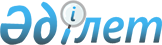 О признании утратившим силу решения Железинского районного маслихата от 30 марта 2015 года № 285-5/35 "О предоставлении мер социальной поддержки специалистам в области здравоохранения, образования, социального обеспечения, культуры, спорта и агропромышленного комплекса, прибывшим для работы и проживания в сельские населенные пункты Железинского района на 2015 год"Решение маслихата Железинского района Павлодарской области от 14 апреля 2016 года № 14/6      В соответствии с пунктом 5 статьи 7 Закона Республики Казахстан от 23 января 2001 года "О местном государственном управлении и самоуправлении в Республике Казахстан", Железинский районный маслихат РЕШИЛ:

      1. Признать утратившим силу ранее принятое решение Железинского районного маслихата от 30 марта 2015 года № 285-5/35 "О предоставлении мер социальной поддержки специалистам в области здравоохранения, образования, социального обеспечения, культуры, спорта и агропромышленного комплекса, прибывшим для работы и проживания в сельские населенные пункты Железинского района на 2015 год" (зарегистрированное в Реестре государственной регистрации нормативных правовых актов за № 4425 от 17 апреля 2015 года, опубликованное в газете "Родные просторы" и "Туған өлке" № 17 от 1 мая 2015 года).

      2. Настоящее решение вводится в действие со дня подписания.


					© 2012. РГП на ПХВ «Институт законодательства и правовой информации Республики Казахстан» Министерства юстиции Республики Казахстан
				
      Председатель сессии

      районного маслихата

О. Джумалинов

      Секретарь районного маслихата

П. Лампартер
